		Dębe, 19 lipca 2021 r.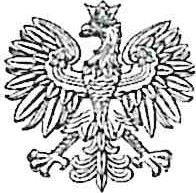 Państwowe GospodarstwoWodne Wody PolskieDyrektorZarządu ZlewniW DębemWA.ZUZ.2.4210.306.2021.MKINFORMACJAo wszczęciu postępowania administracyjnego o wydanie pozwolenia wodnoprawnegoStosownie do treści art. 400 ust. 7 ustawy z dnia 20 lipca 2017 r. Prawo wodne /Dz. U. z 2021 r.poz. 624 z późn. zm./, informuję o wszczęciu, na wniosek osoby fizycznej, działającej w imieniu PGE Dystrybucja SA, ul. Garbarska 21A, 20-340 Lublin, postępowania administracyjnego w sprawie udzielenia pozwolenia wodnoprawnego na przeprowadzenie przez wody powierzchniowe płynące rzeki Kanału A linii elektroenergetycznej wraz z kanalizacją światłowodową, na terenie działki nr ew.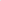 956 Obr. 0008 Lipka, gm. Klembów, powiat wołomiński.